МождаМожда сам се лоше понелаИ тобом се превише занела.Можда сам превише љубави донелаАл` једно знам – искрено сам те волела.Можда  те довољно нисам знала,Можда ти довољно љубави нисам дала.Иако сам била девојчица мала,Можда сам осећања твоја крала.Можда некад решим ове дилемеМожда ми живот отвори старе теме,Можда врати и старо времеИ можда тако сазнам да ли си волео мене.Можда ћемо заједно некад битиМожда ћемо и тада љубав крити.Али једно је јасно:да вратимо време не можемо, већ је касно.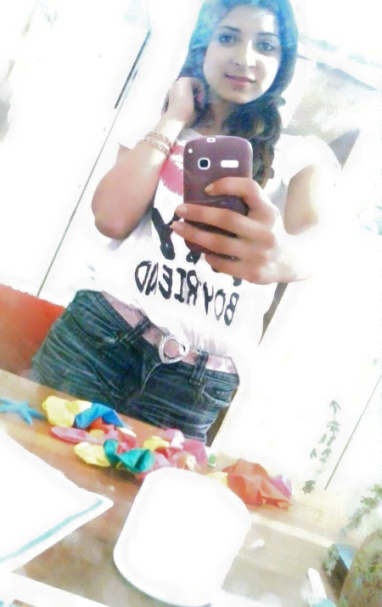 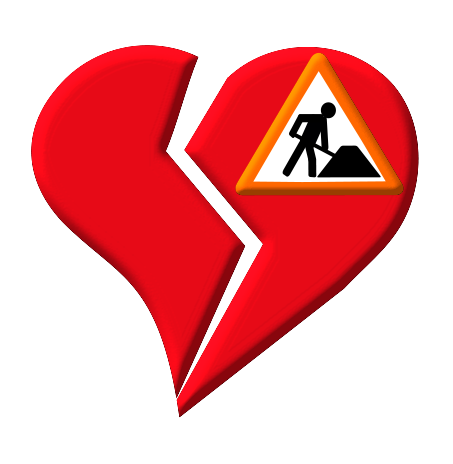 Не вишеНиједног као тебе нисам волела.Ниједног нисам толико сањала,Али престаће то, не више,Почело је срце да те брише.Никад о теби ништа лоше нисам рекла,Да бих се сада кајала, да бих порекла.Али, ти верујеш другима.Зашто? Бојиш се да не паднеш у њиховим очима?Иако си знао да то није истина,Ти си без стида веровао њима,А ниси помислио шта ће са мном бити,Да ли ћу ја то преживети.Али, не више, обећала сам себи.Престаће ова љубав према теби.Зашто због тебе у животу да будем сама,Зашто да ме љубав коју осећам у души – слама?Кристина Јовановић 8/2